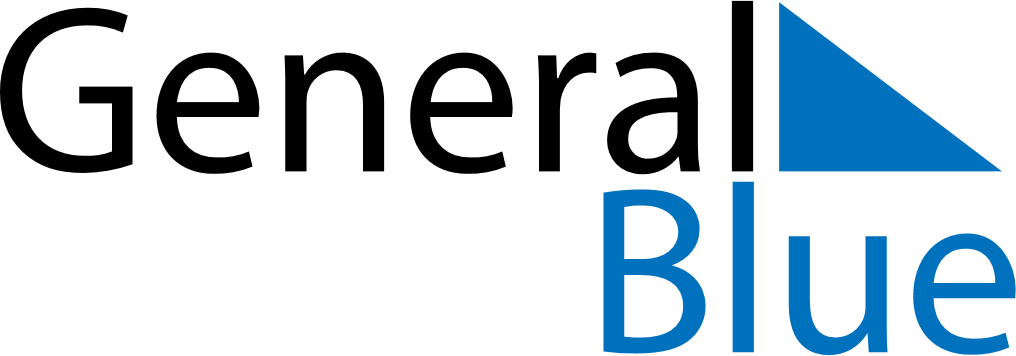 Weekly CalendarFebruary 9, 2020 - February 15, 2020Weekly CalendarFebruary 9, 2020 - February 15, 2020Weekly CalendarFebruary 9, 2020 - February 15, 2020Weekly CalendarFebruary 9, 2020 - February 15, 2020Weekly CalendarFebruary 9, 2020 - February 15, 2020Weekly CalendarFebruary 9, 2020 - February 15, 2020SundayFeb 09MondayFeb 10MondayFeb 10TuesdayFeb 11WednesdayFeb 12ThursdayFeb 13FridayFeb 14SaturdayFeb 156 AM7 AM8 AM9 AM10 AM11 AM12 PM1 PM2 PM3 PM4 PM5 PM6 PM